复旦大学图书馆展览申请书注：展览时间不超过二周。附图：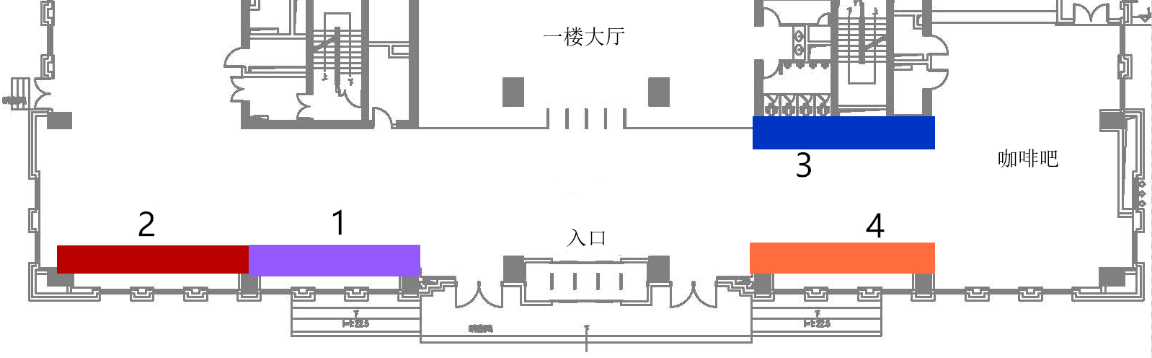 医科馆大厅（门禁外）展区示意图主办单位展览名称展览时间展品清单展览地点(详情见第二页附图)勾选展区（可多选）：   1     2     3     4勾选展区（可多选）：   1     2     3     4勾选展区（可多选）：   1     2     3     4勾选展区（可多选）：   1     2     3     4勾选展区（可多选）：   1     2     3     4勾选展区（可多选）：   1     2     3     4勾选展区（可多选）：   1     2     3     4申请理由（可另附页）：申请理由（可另附页）：申请理由（可另附页）：申请理由（可另附页）：申请理由（可另附页）：申请理由（可另附页）：申请理由（可另附页）：申请理由（可另附页）：联系人联系方式主管部门意见（公章）             负责人签字：年    月    日（公章）             负责人签字：年    月    日（公章）             负责人签字：年    月    日（公章）             负责人签字：年    月    日（公章）             负责人签字：年    月    日（公章）             负责人签字：年    月    日（公章）             负责人签字：年    月    日图书馆审批意见（公章）             负责人签字：年    月    日（公章）             负责人签字：年    月    日（公章）             负责人签字：年    月    日（公章）             负责人签字：年    月    日（公章）             负责人签字：年    月    日（公章）             负责人签字：年    月    日（公章）             负责人签字：年    月    日备注